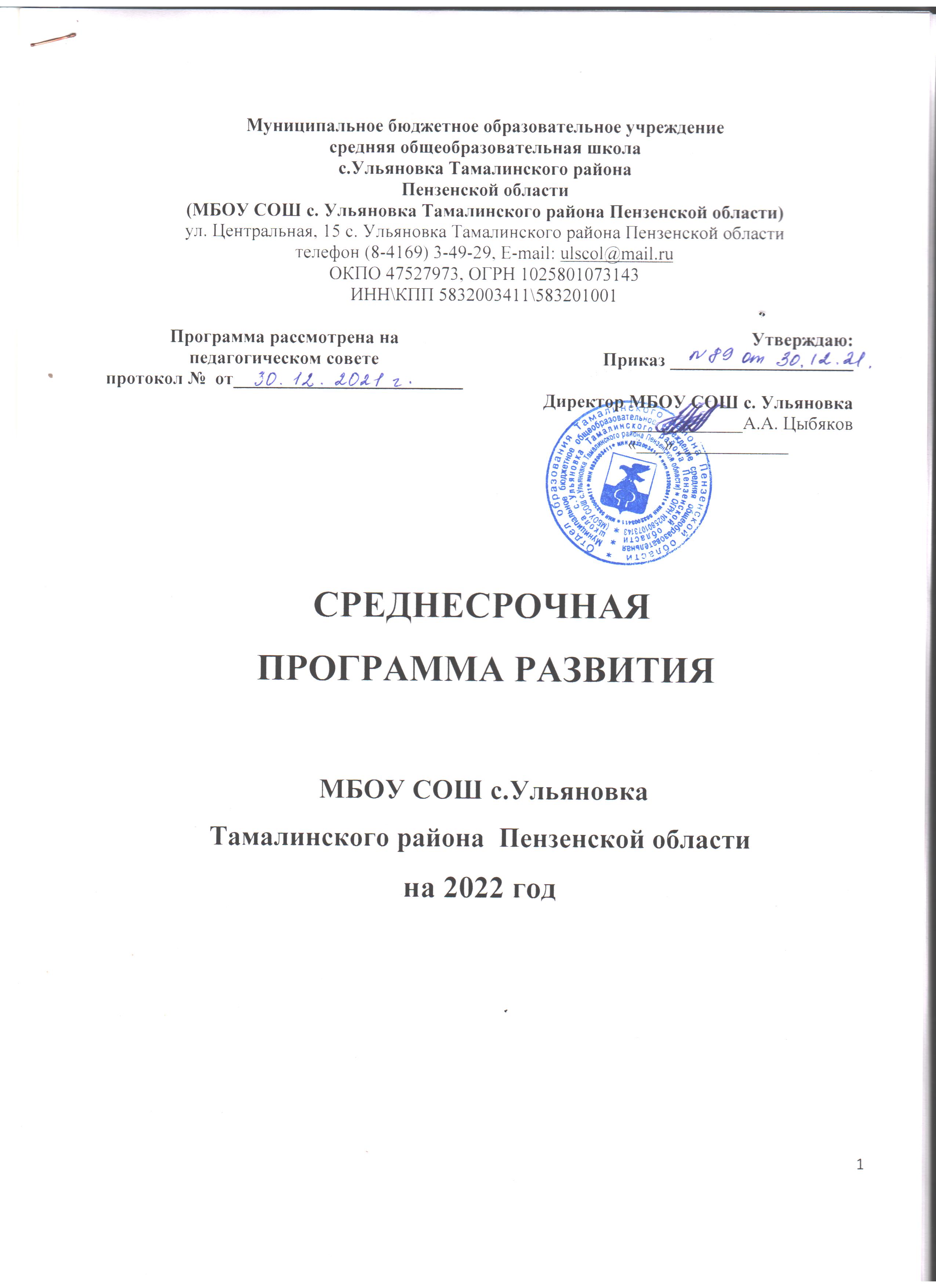 Муниципальное бюджетное образовательное учреждениесредняя общеобразовательная школа с.Ульяновка Тамалинского районаПензенской области(МБОУ СОШ с. Ульяновка Тамалинского района Пензенской области)ул. Центральная, 15 с. Ульяновка Тамалинского района Пензенской областителефон (8-4169) 3-49-29, E-mail: ulscol@mail.ruОКПО 47527973, ОГРН 1025801073143ИНН\КПП 5832003411\583201001СРЕДНЕСРОЧНАЯ ПРОГРАММА РАЗВИТИЯ  МБОУ СОШ с.Ульяновка Тамалинского района  Пензенской областина 2022 год1. Паспорт программы.               Анализ деятельности МБОУ СОШ с.Ульяновка                         Сильные стороныПеречень целевых индикаторов и показателей, отражающих ход  выполнения Программы:В рамках реализации Среднесрочной программы развития реализуются следующие подпрограммы:Программа работы с родителями по повышению уровня вовлеченности в учебно-воспитательный процесс            Цель:  создать  целостную социокультурную среду для успешного  развития и социализацииобучающихся, оказывать родителям (законным       представителям) дифференцированную психолого-педагогическую помощь в семейном    воспитании детей.Программа  работы с обучающимися, имеющими высокую степень учебной  неуспешности             Цель: снижение доли обучающихся с рисками учебной неуспешности за счет создания условий    для эффективного    обучения и повышения мотивации школьников к учебной деятельности.Мероприятия	Среднесрочной	программы	и	направления,обеспечивающие реализацию ее задач.Решение задач программы обеспечивается путем реализации системы соответствующих мероприятий и комплексных проектов/подпрограмм – антирисковых программ по соответствующим направлениям риска, обозначенным  школой.Механизм реализации программыРуководителем программы является директор МБОУ СОШ с. Ульяновка, который несет персональную ответственность за ее реализацию, конечные результаты, а также определяет формы и методы управления реализацией программы.В ходе выполнения программы допускается уточнение целевых показателей и расходов на ее реализацию, совершенствование механизма реализации программы.Программа рассмотрена напедагогическом советепротокол №  от_________________________Утверждаю:Приказ ____________________Директор МБОУ СОШ с. Ульяновка____________А.А. Цыбяков             «___» ____________Наименование программыСреднесрочная программа развития МБОУ СОШ с.Ульяновка  Тамалинского района Пензенской области на 2022 годЦель и задачи программыЦель:Создание условий для перехода школы в эффективный режим работы с целью обеспечения равенства возможностей детей в получении качественного образования, независимо от социально-экономического контекста, путем создания единого информационного пространства, реализации индивидуальных образовательных траекторий.Задачи:Реализация индивидуальных образовательных потребностей обучающихся с высоким образовательным потенциалом.Организация работы со «слабыми» обучающимися, с целью  снижения уровня школьной неуспешности.Повышение уровня учебной мотивации школьников.Формирование функциональной грамотности  обучающихся.Повышение уровня педагогической компетентности родителей.Вовлечение родителей в образовательную деятельность.Целевые	индикаторы	и показатели программыКоличество обучающихся с учебными рисками, охваченных дополнительными занятиями /количество учащихся с индивидуальным прогрессом учебных достижений.Своевременное направление на ПМПК обучающихся. Работа по формированию функциональной  грамотности обучающихся.Создание на сайте школы раздела «Наши успехи». Количество	проведенных	конференций/	количество охваченных обучающихся.Использование оборудования центра «Точка Роста» в урочной и внеурочной деятельности с целью повышения учебной мотивации обучающихся Количество проведенных школьных олимпиад по предметам/количество принявших участие.Количество онлайн-олимпиад	и	конкурсов/ Количество принявших участие /Количество призовых мест.Количество уроков взаимопосещения.Разработка программы родительского всеобуча. Количество родителей, принявших участие во всеобуче. Охват родителей общешкольными мероприятиями. Методы сбора и обработки информацииАнализ,	анкетирование,	диагностика,	мониторинги, опросы, оценка качества образования.Сроки и этапы реализации программыПроектирование - январь 2022годаОсновной этап-  февраль-октябрь 2022 годаИтоговый этап-  ноябрь - декабрь 2022 годаОсновные мероприятия или проектыпрограммы/перечень подпрограммВ рамках	реализации Среднесрочной программы   развития реализуются следующие подпрограммы:Программа антирисковых мер «Высокая доля  обучающихся с рисками учебной неуспешности»Программа антирисковых мер  «Низкий уровень вовлеченности родителей»Ожидаемые	конечные результаты реализации программыПовышение качества образования в школе в  2022  году.Рост познавательной мотивации обучающихся (увеличение количества обучающихся, участвующих в школьных, районных, региональных олимпиадах, конкурсах и проектах).Совершенствование качества системы образования, оптимизация учебно-воспитательного процесса.Преодоление рисков учебной неуспешности   обучающихся.Рост образовательных и творческих достижений обучающихся.Повышение эффективности использования современных образовательных технологий в образовательнойдеятельности, в том числе  нформационно- коммуникационных.Создание в глазах всех субъектов образовательной деятельности имиджа школы, подтвержденногорезультатами социологических исследований.ИсполнителиПедагогический коллектив школы.Родители (законные представители )Обучающиеся.Порядок	управления реализацией программы Руководителем программы   является   директор   МБОУСОШ с. УльяновкаВнутренние факторыВнешние факторыВ  школе 3 молодых инициативных педагога, которые легко находят общий язык с обучающимися;2 молодых специалиста;96%	педагогов	имеют	высшее педагогическое образование;В  школе нет вакансий (100% укомплектованность кадрами);Учителя  проходят регулярно курсовую подготовку;Директор   имеет профессиональную переподготовку;В  период  каникул обучающиеся, посещающие пришкольный лагерь,  имеют возможность оздоровления;	В  школе создан благоприятный морально-психологический климат.-Школа расположена в сельской местности, построена около 50 лет  назад,  имеет глубокую историю и традиции;-В 2020 году на территории школы был открыт центр «Точка роста»;-В 2021 году школа реализует  Федеральный проект  «Цифровая  образовательная среда»;-В 2021 году школа была подключена к высокоскоростному Интернету;- В школе реализуются программы внеурочной деятельности и дополнительного образования, в том числе с участием  педагогов районного Дома творчества;-1 педагог имеет звание "Почетный работник общего образования".Слабые стороныСлабые стороныВнутренние факторыВнешние факторы- Недостаточно комфортные условия для работы учителей и учёбы обучающихся:здание требует капитального ремонта;-Отсутствует оборудование для выполнения лабораторных и практических работ;-Низкая мотивация обучающихся к учебному труду.-Большая часть обучающихся до школы не посещали детских садов;-Низкий образовательный уровень родителей (20 % родителей имеют высшее образование;15%- средне-специальное; более 50%- среднее; 15% -окончили  9 классов);- Большое кол-во детей из малообеспеченных семей, есть семьи, попавшие в трудную жизненную ситуацию; - Около 20%  детей из многодетных семей;-Некомфортные условия обучения и работы, в связи с отсутствием средств на капитальный ремонт здания и организацию учебного процесса в соответствии с ФГОС нового поколения. Показатели реализацииЗначениеИспользование оборудования центра «Точка Роста» в урочной и внеурочной деятельности;  освещение использования оборудования на официальном сайте школы,  в СМИ, социальных сетях.Количество проведенных уроков – в соответствии с учебным планом; Количество освещенных мероприятий и проектов – не менее  одного в месяц.Своевременное направление на ПМПКобучающихся.Количество отражается в документациипедагога-психолога.Создание на сайте школы раздела «Наши успехи».Пополнение раздела (по результатам)Работа по формированию функциональной  грамотности обучающихся. Проведение мероприятий в соответствии с планом, освещение на сайте школыКоличество учителей, прошедших курсыповышения квалификации соответствующего          направления.100%Количество проведенных конференций/доля охваченных обучающихся.5/100%Количество проведенных школьных олимпиад по предметам /доля принявших участие.12 / 90%Количество онлайн-олимпиад и конкурсов/доля принявшихучастие/ доля  призовых мест.Более 5 / 60% /10%Количество взаимопосещенных уроков.В соттветствии с планами ШМО, программой  «Наставничество».Доля обучающихся с учебными рисками, охваченных дополнительнымизанятиями/доля  обучающихся с индивидуальным прогрессом учебных достижений.100%/ 70%Доля реализуемых программ /доля обучающихся с индивидуальным прогрессом учебных достижений.100% от количества детей с рисками  неуспешности  /70%Разработка программы родительскоговсеобуча.1Доля родителей, принявших участие во всеобуче.более 90%.Охват родителей общешкольными мероприятиями80%Направление в соответствиис рискомЗадачаМероприятиеСроки реализац ииПоказатели реализацииОтветст- ве нныеУчастникиВысокая доля обучающихся с рисками учебной неуспешностиРеализация индивидуальных образователь ных потребностей обучающихся.Повышение педагогической компетенции по вопросам учебной мотивации школьников, работа с низкомотивированными обучающимися и их семьями2022 годПсихологическое исследование уровня мотивации/ рост мотивации Заместитель директора, руководител и ШМО: Горячева Г.В., Корастылева Т.М.,Кузенкова М.В.Заместитель директора, руководители  ШМО,учителя- предметники.Высокая доля обучающихся с рисками учебной неуспешности.Повышение мотивации при изучении отдельныхпредметов.Организация школьных  предметных недель.Январь-апрель Количество проведенных мероприятий/ количество принявших участиеРуководител и ШМО: Горячева Г.В., Корастылева Т.М.,Кузенкова М.В.Учителя- предметники.Высокая доля обучающихся с рисками учебной неуспешностиПовышение мотивации при изучении отдельныхпредметов.Организация участия обучающихся в  онлайн- олимпиадах по       предметам, конкурсах, конференцияхВ течение всего срока реализации программыКоличество мероприятий/К оличество принявших участие/Количество призовых мест.Руководител и ШМО: Горячева Г.В., Корастылева Т.М.,Кузенкова М.В.Учителя- предметники.Высокая доля обучающихся с рисками учебной неуспешности.Повышение  методических и предметных компетенций  учителей, обменопытом.Взаимопосещен ие уроков учителями разныхпредметов.В течение всего срока реализации программыКоличество взаимопосеще нных уроков.Руководител и ШМО: Горячева Г.В., Корастылева Т.М.,Кузенкова М.В.Учителя- предметникиВысокая доля обучающихся с рисками учебной неуспешности.Повышение функциональной грамотностиПроведение мероприятий по повышению функциональной грамотностиВ течение срока реализации программы.Количество проведенных мероприятий / количество охваченныхобучающихся.Ответственные за направления функциональной грамотностиПедагогический коллектив.Высокая доля обучающихся с рисками учебной неуспешности.Снижение          рисков учебнойнеуспешност и.Индивидуальная  работа учителей  с обучающимися согласнографику индивидуальных занятий.В течение срока реализации программы.Количество обучающихся с учебными рисками, охваченныхдополнительн ымизанятиями /количество обучающихся с индивидуальн ым прогрессом учебныхдостижений.Руководител и ШМО:Горячева Г.В., Корастылева Т.М.,Кузенкова М.В.Учителя- предметники.Низкий уровень вовлеченности родителей.Создание единогоинформационного пространства школы.Информирова ни е родителей об итогах учебно-воспитательной деятельности посредством официального сайта школы, родительские собранияПо итогам каждой четвертиКол-во проведенных отчетных родительских собраний, информации , размещенной на сайте школыЗаместитель директора Сарычева Ю.Г.Классные руководителиНизкий уровень вовлеченности родителей.Создание единогоинформацио нного пространства  школы.Актуализация содержания раздела официального сайта школы, в  котором освещаются результаты участия в олимпиадах,конкурсах.Обновление сайта ( по результатам)Создание на сайте школы раздела «Наши успехи».Горячева Г.В.Классные руководители, педагог- организатор, обучаю щиесяНизкий уровень вовлеченности родителей.Повышение уровняпедагогическ ой компетентно сти родителей.Анкетирование  родителей для выявления наиболее актуальных вопросов; составление программывсеобуча.Февраль  Охват родителей анкетирование м более 90%.Заместитель  директора по ВР Миронова Е.В.Классные руководители, родители обучающихсяНизкий уровень вовлеченности родителей.Повышение  уровняпедагогическ ой компетентно стиродителей.Проведение занятий родительского  всеобуча согласно программы.В течение всего срока реализации программыКоличество родителей, принявших участие во всеобуче,более 90%.Заместитель  директора по ВР Миронова Е.В.Классные руководители педагог- психолог, учителя- предметники.